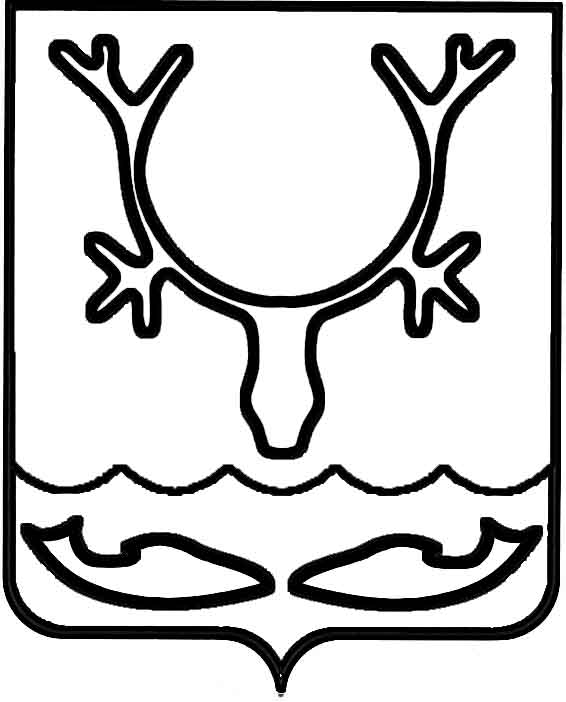 Администрация МО "Городской округ "Город Нарьян-Мар"ПОСТАНОВЛЕНИЕот “____” __________________ № ____________		г. Нарьян-МарО внесении изменения в постановление                   Администрации МО "Городской округ "Город Нарьян-Мар" от 13.01.2014 № 9                "Об информационном ресурсе "Бюджет               для граждан"Во исполнение Бюджетного Послания Президента РФ о бюджетной политике в 2014-2016 годах, в целях обеспечения принципа прозрачности (открытости) и обеспечения полного и доступного информирования жителей города Нарьян-Мара о бюджетной системе МО "Городской округ "Город Нарьян-Мар", планируемых и достигнутых результатах использования бюджетных средств Администрация МО "Городской округ "Город Нарьян-Мар"П О С Т А Н О В Л Я Е Т:Внести в постановление Администрации МО "Городской округ "Город Нарьян-Мар" № 9 от 13.01.2014 "Об информационном ресурсе "Бюджет                     для граждан" изменение, изложив приложение в новой редакции (Приложение).Настоящее постановление вступает в силу со дня подписания, подлежит официальному опубликованию и распространяет свое действие                                         на правоотношения, возникшие с 01 января 2015 года.Приложениек постановлению Администрации МО "Городской округ "Город Нарьян-Мар"от 30.10.2015 № 1251Перечень информации для опубликования на официальном сайтеАдминистрации МО "Городской округ "Город Нарьян-Мар" в разделе "Бюджет для граждан"3010.20151251Глава МО "Городской округ "Город Нарьян-Мар" Т.В.Федорова№ п/пИнформацияСтруктурное подразделение, ответственное за подготовку информацииСроки предоставления информации в управление организационно-информационного обеспечения Структурное подразделение, ответственное за размещение информацииСроки размещения информации1Предварительный прогноз социально-экономического развития МО "Городской округ "Город Нарьян-Мар"Управление экономического и инвестиционного развитияДо 15 апреля года, следующего за отчетнымУправление организационно-информационного обеспеченияВ течение 3 дней со дня предоставления информации2Уточненный прогноз социально-экономического развития МО "Городской округ "Город Нарьян-Мар"Управление экономического и инвестиционного развитияДо 1 октября года, следующего за отчетнымУправление организационно-информационного обеспеченияВ течение 3 дней со дня предоставления информации3Информация о публичных слушаниях по Проекту решения Совета городского округа "Город Нарьян-Мар" о бюджете МО "Городской округ "Город Нарьян-Мар" на очередной финансовый год и плановый периодУправление финансовВ течение 5 дней после подписания постановления о проведении публичных слушаний Управление организационно-информационного обеспеченияВ течение 3 дней со дня предоставления информации4Информация о результатах публичных слушаний по Проекту решения Совета городского округа "Город Нарьян-Мар" о бюджете МО "Городской округ "Город Нарьян-Мар" на очередной финансовый год и плановый периодУправление финансовВ течение 5 дней после проведения публичных слушанийУправление организационно-информационного обеспеченияВ течение 3 дней со дня предоставления информации5Проект решения Совета городского округа "Город Нарьян-Мар" о бюджете МО "Городской округ "Город Нарьян-Мар" на очередной финансовый год и плановый периодУправление финансовВ течение 5 дней после проведения публичных слушанийУправление организационно-информационного обеспеченияВ течение 3 дней со дня предоставления информации6Решение Совета городского округа "Город Нарьян-Мар" о бюджете МО "Городской округ "Город Нарьян-Мар" на очередной финансовый год и плановый период (решения о внесении изменений в бюджет МО "Городской округ "Город Нарьян-Мар" на очередной финансовый год и плановый период) Управление финансовВ течение 10 дней после официального опубликованияУправление организационно-информационного обеспеченияВ течение 3 дней со дня предоставления информации7Отчет об исполнении бюджета МО "Городской округ "Город Нарьян-Мар" (за 1, 2 и 3 квартал)Управление финансовДо 30 числа месяца, следующего за отчетным периодомУправление организационно-информационного обеспеченияВ течение 3 дней со дня предоставления информации8Информация о публичных слушаниях по Проекту решения Совета городского округа "Город Нарьян-Мар" об исполнении бюджета МО "Городской округ "Город Нарьян-Мар"Управление финансовВ течение 5 дней после подписания постановления о проведении публичных слушаний Управление организационно-информационного обеспеченияВ течение 3 дней со дня предоставления информации9Информация о результатах публичных слушаний по Проекту решения Совета городского округа "Город Нарьян-Мар" об исполнении бюджета МО "Городской округ "Город Нарьян-Мар"Управление финансовВ течение 5 дней после подведения итоговУправление организационно-информационного обеспеченияВ течение 3 дней со дня предоставления информации10Решение Совета городского округа "Город Нарьян-Мар" об исполнении бюджета МО "Городской округ "Город Нарьян-Мар"Управление финансовВ течение 10 дней после официального опубликованияУправление организационно-информационного обеспеченияВ течение 3 дней со дня предоставления информации11Отчет о реализации муниципальных программУправление экономического и инвестиционного развитияДо 15 апреля года, следующего за отчетнымУправление организационно-информационного обеспеченияВ течение 3 дней со дня предоставления информации12Отчет о выполнении муниципальныхзаданий муниципальными бюджетными учреждениямиУправление образования, молодежной политики и спорта, Управление строительства, ЖКХ и градостроительной деятельностиДо 1 июля года, следующего за отчетнымУправление организационно-информационного обеспеченияВ течение 3 дней со дня предоставления информации